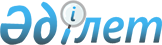 О мерах по дальнейшему реформированию системы правоохранительных органов Республики Казахстан
					
			Утративший силу
			
			
		
					Указ Президента Республики Казахстан от 22 апреля 1997 г. N 3465. Утратил силу - Указом Президента РК от 9 января 2006 года N 1696 (U061696)(вводится в действие со дня подписания)



      В целях совершенствования системы правоохранительных органов Республики Казахстан, повышения эффективности борьбы с преступностью и коррупцией постановляю: 



      1. Установить, что: 



      1) систему органов Государственного следственного комитета составляют Государственный следственный комитет, подчиненные ему подразделения Государственного следственного комитета по областям, городам Акмоле и Алматы, а также учебные заведения, учреждения и организации; 



      2) Государственный следственный комитет осуществляет дознание, предварительное следствие и оперативно-розыскную деятельность по делам об экономических, должностных и воинских преступлениях, ведет борьбу с организованной преступностью и коррупцией, а также другими особо опасными преступными проявлениями. 



      2. Образовать: 



      1) в Министерстве внутренних дел и его органах на местах подразделения, осуществляющие предварительное следствие по делам о преступлениях, не отнесенных законодательством к подследственности Комитета национальной безопасности и Государственного следственного комитета, а также криминальную и административную полицию; 



      2) в Министерстве обороны, Министерстве внутренних дел - военную полицию для обеспечения правопорядка соответственно в Вооруженных Силах и внутренних войсках, а также осуществления дознания по воинским преступлениям; 



      3) при Министерстве юстиции - единую экспертную службу с передачей ей экспертно-криминалистических подразделений Государственного следственного комитета, Комитета национальной безопасности, Министерства обороны, Государственного таможенного комитета, предусмотрев сохранение необходимого штата специалистов-криминалистов в органах, осуществляющих дознание, предварительное следствие и оперативно-розыскную деятельность; 



      4) на базе Главного управления налоговой полиции Налогового комитета Министерства финансов - Департамент налоговой полиции Министерства финансов, обладающий статусом юридического лица; 



      5) на базе Центра криминальной информации Государственного следственного комитета, статистических служб Министерства внутренних дел и Министерства юстиции - Центр правовой статистики и информации при Генеральной прокуратуре Республики Казахстан, предусмотрев в Комитете национальной безопасности, Государственном следственном комитете и Министерстве внутренних дел подразделения для ведения криминалистического и оперативного учетов. 



      3. Для рассмотрения вопросов, связанных с реформой системы правоохранительных органов, образовать Государственную комиссию и утвердить ее состав (прилагается). 



      4. Государственной комиссии до 1 июля 1997 года в установленном порядке обеспечить передачу: 



      1) Министерству внутренних дел соответствующей штатной численности следственно-оперативных подразделений и служб обеспечения их деятельности, транспорта, материальных, технических средств и других материальных ресурсов Государственного следственного комитета пропорционально передаваемому объему работы по раскрытию и расследованию преступлений; 



      2) из Комитета национальной безопасности в Государственный следственный комитет - штатную численность следственно-оперативных подразделений и служб обеспечения их деятельности, осуществляющих борьбу с должностными преступлениями, а также транспорт, материальные, технические средства и другие материальные ресурсы Комитета национальной безопасности пропорционально передаваемому объему работы по раскрытию и расследованию преступлений; 



      3) из Министерства внутренних дел в Государственный комитет по чрезвычайным ситуациям - подразделения Государственной противопожарной службы. 



      5. Установить, что финансирование деятельности Государственного следственного комитета и подчиненных ему органов производится за счет средств республиканского бюджета, а Министерства внутренних дел - за счет средств республиканского и местных бюджетов. 



      6. Государственной комиссии до 10 мая 1997 года представить на рассмотрение Президента Республики Казахстан предложения по внесению изменений и дополнений в Положение о Государственном следственном комитете, структуру и штаты этого Комитета. 



      7. Правительству Республики Казахстан: 



      1) до 20 мая 1997 года разработать и внести на рассмотрение Парламента Республики Казахстан проект закона, предусматривающий наделение органов внутренних дел правом осуществления дознания и предварительного следствия по делам о преступлениях, передаваемых в их ведение из Государственного следственного комитета, передачу подследственности по делам о должностных преступлениях из Комитета национальной безопасности в Государственный следственный комитет, предусмотрев при этом право органов Государственного следственного комитета с согласия прокурора принимать к своему производству уголовные дела, подследственные иным правоохранительным органам, а также другие предложения о приведении действующего законодательства в соответствие с настоящим Указом; 



      2) привести в соответствие с настоящим Указом ранее изданные 

акты Правительства, совместно с Государственной комиссией

осуществить иные необходимые мероприятия, вытекающие из настоящего

Указа.

     8. Настоящий Указ вступает в силу со дня подписания.

     Президент

Республики Казахстан

                                        Утвержден

                                    Указом Президента

                                   Республики Казахстан

                               от 22 апреля 1997 г. N 3465

                               Состав

         Государственной комиссии по рассмотрению вопросов

         реформирования системы правоохранительных органов

                        Республики Казахстан

               Председатель Государственной комиссии:

     Сарсеков Б. С.     - помощник Президента Республики Казахстан

                          по вопросам национальной безопасности -

                          Секретарь Совета Безопасности

                          Республики Казахстан

         заместитель Председателя Государственной комиссии:

     Рогов И. И.        - советник Президента Республики Казахстан

                  члены Государственной комиссии:

     Алтынбаев М. К.    - Министр обороны Республики Казахстан

     Джуманбеков Л. М.  - Председатель Комитета национальной

                          безопасности Республики Казахстан

     Колпаков К. А.     - Министр юстиции Республики Казахстан

     Макиевский Н. М.   - Председатель Государственного комитета

                          Республики Казахстан по чрезвычайным

                          ситуациям

     Мухамеджанов Б.А.  - заведующий Отделом по вопросам

                          законодательства и судебной системы

                          Администрации Президента Республики

                          Казахстан

     Смагулов Н.Р.      - заместитель заведующего Отделом

                          координации подготовки правительственных

                          решений Канцелярии Премьер-Министра

                          Республики Казахстан

     Сулейменов К.Ш.    - Министр внутренних дел Республики Казахстан

     Туякбаев Ж.А.      - Председатель Государственного следственного

                          комитета Республики Казахстан

     Шуткин С.И.        - Генеральный Прокурор Республики Казахстан

					© 2012. РГП на ПХВ «Институт законодательства и правовой информации Республики Казахстан» Министерства юстиции Республики Казахстан
				